АДМИНИСТРАЦИЯ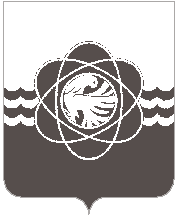 МУНИЦИПАЛЬНОГО ОБРАЗОВАНИЯ  «ГОРОД ДЕСНОГОРСК» СМОЛЕНСКОЙ ОБЛАСТИП О С Т А Н О В Л Е Н И Еот 29.12.2018 № 1183Руководствуясь Федеральным законом от 15.11.1997 № 143-ФЗ «Об актах гражданского состояния», письмом Начальника органов ЗАГС Администраций муниципальных районов и городских округов Смоленской области от 16.10.2018 № 1577Администрация муниципального образования «город Десногорск» Смоленской области постановляет:1. Внести в Положение об отделе записи актов гражданского состояния Администрации муниципального образования «город Десногорск» Смоленской области (далее – Положение), утвержденное постановлением Администрации муниципального образования «город Десногорск» Смоленской области от 21.07.2014 № 895 (ред. от 15.07.2015 № 750) следующие изменения:1.1. Пункт 1.2 раздела I изложить в следующей редакции:«Отдел ЗАГС в своей деятельности руководствуется Конституцией Российской Федерации, федеральным законодательством, указами и распоряжениями Президента Российской Федерации, постановлениями и распоряжениями Правительства Российской Федерации, Административным регламентом предоставления государственной услуги  по государственной регистрации актов гражданского состояния органами, осуществляющими государственную регистрацию актов гражданского состояния на территории Российской Федерации и другими нормативными правовыми актами Министерства юстиции Российской Федерации, Уставом Смоленской области, областным законодательством, указами и распоряжениями Губернатора Смоленской области, постановлениями и распоряжениями Администрации Смоленской области, Уставом муниципального образования «город Десногорск» Смоленской области, муниципальными правовыми актами, а также настоящим Положением»;1.2. Пункт 2.2 раздела II изложить в следующей редакции:«Создание архива, систематизация, обработка, учет, ведение и хранение книг государственной регистрации актов гражданского состояния (актовых книг), собранных из первых экземпляров записей актов гражданского состояния до 01.10.2018 и записей актов гражданского состояния, составленных на бумажных носителях после 01.10.2018 и в электронном виде на территории муниципального образования «город Десногорск» Смоленской области»;1.3. Пункт 3.3 раздела III изложить в следующей редакции:«Вносит исправления и изменения в первые экземпляры записей актов гражданского состояния, составленные до 01.10.2018 и записи актов гражданского состояния, составленные на бумажных носителях после 01.10.2018 и в электронном виде»;1.4. Пункт 3.5 раздела III изложить в следующей редакции:«Ведение книг государственной регистрации актов гражданского состояния (актовых книг) (далее – актовые книги), собранных из первых экземпляров записей актов гражданского состояния до 01.10.2018 и записей актов гражданского состояния, собранных на бумажных носителях после 01.10.2018 и в электронном виде»;1.5. Пункт 3.6 раздела III изложить в следующей редакции:«Хранение актовых книг, собранных из первых экземпляров записей актов гражданского состояния до 01.10.2018 и записей актов гражданского состояния, собранных на бумажных носителях после 01.10.2018»;1.6. Пункты 4.3, 4.9, 4.10 раздела IV  признать утратившими силу;1.7. Раздел IV дополнить пунктом 4.11 следующего содержания:«Предоставлять сведения, содержащиеся в Едином государственном реестре записей актов гражданского состояния, в соответствии со ст. 13.2 Федерального закона от 15.11.1997   № 143-ФЗ «Об актах гражданского состояния» в порядке, установленном нормативными правовыми актами Российской Федерации».2. Отделу информационных технологий и связи с общественностью  (Н.В. Барханоева) разместить настоящее постановление на официальном сайте Администрации муниципального образования «город Десногорск» Смоленской области в сети Интернет.3. Контроль исполнения настоящего постановления возложить на начальника отдела ЗАГС Администрации муниципального образования «город Десногорск» Смоленской области Т.В. Тимофееву.Глава муниципального образования«город Десногорск» Смоленской области	                                   А.Н. ШубинО внесении изменений в Положение об отделе записи актов гражданского состояния Администрации муниципального образования «город Десногорск» Смоленской области,  утвержденное постановлением Администрации муниципального образования «город Десногорск» Смоленской области от 21.07.2014 № 895